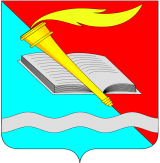 АДМИНИСТРАЦИЯ ФУРМАНОВСКОГО МУНИЦИПАЛЬНОГО РАЙОНА постановлениеот _  28.02. ____2023                                                                                   №   215___г. ФурмановОб участии  во Всероссийском конкурсе лучших проектов создания комфортной городской среды в 2023 году В соответствии с Федеральным законом от 6 октября 2013 года № 131-ФЗ «Об общих принципах организации местного самоуправления в Российской Федерации», Постановлением Правительства Российской Федерации от 7 марта 2018 года № 237 «Об утверждении Правил предоставления средств государственной поддержки из федерального бюджета субъектов Российской Федерации для поощрения муниципальных образований – победителей Всероссийского конкурса лучших проектов создания комфортной городской среды», руководствуясь Уставом Фурмановского муниципального района, администрация Фурмановского муниципального района постановляет:	1. Принять решение  об участии во Всероссийском конкурсе лучших проектов создания комфортной городской среды в 2023 году. 	2. При разработке  конкурсной  документации основываться  на результатах общественных обсуждений по выбору общественной территории, проведенных  по результатам  общественных обсуждений   в период  с 23.09.2022 г. по 29.09.2022 г. и   интернет-голосования   в период с 23.09.2022г. по 29.09.2022 г. в соответствии  с  Протоколами  заседания  общественной   Комиссии для рассмотрения и оценки предложений заинтересованных лиц о включении дворовой территории, предложений граждан и организаций о включении общественной территории в муниципальную программу «Формирование современной городской среды на территории Фурмановского городского поселения  от 30.09.2022  и 13.10.2022.3. Настоящее постановление вступает в силу с момента  официального опубликования.4. Настоящее постановление опубликовать в сборнике нормативных правовых актов «Вестник администрации Фурмановского муниципального района и Совета Фурмановского муниципального района», разместить на официальном сайте администрации Фурмановского муниципального района www.furmanov.su и в средствах массовой информации.5. Контроль за исполнением настоящего постановления возложить на первого заместителя главы администрации Фурмановского муниципального района  Белова В.Е.Глава Фурмановского                                                                                            муниципального района                                                                П.Н. КолесниковА.С. Инзин+79010391321